TRENTE-HUITIEME SESSION DE GROUPE DE TRAVAIL DE L’EXAMEN PERIODIQUE UNIVERSEL (EPU)-----------------------------------------------------------------------------------------------Genève, du 3 au 14 mai 2021Madame la Présidente,La Côte d’Ivoire félicite le Paraguay pour les progrès réalisés en matière de promotion et de protection des Droits de l’Homme, notamment la ratification de la majorité des instruments internationaux relatifs aux droits humains. Dans un esprit constructif, la Côte d’Ivoire voudrait faire les recommandations suivantes :redoubler d’efforts pour améliorer les conditions de détention, réduire la surpopulation carcérale et veiller à ce que les conditions de détention dans tous les lieux de privation de liberté soient conformes aux Règles Nelson Mandela ;ratifier la Convention interaméricaine contre le racisme, la discrimination raciale et les formes connexes d’intolérance.Pour conclure, la délégation ivoirienne souhaite plein succès au Paraguay dans le cadre de cet examen.Je vous remercie.Mission Permanente de la Républiquede Côte d’Ivoire auprès de l’Office des Nations Unies à Genève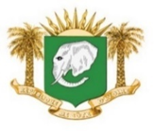      République de Côte d’Ivoire      Union-Discipline-TravailDECLARATION DE LA COTE D’IVOIRE A L’EPU DU PARAGUAY